                                                                                                       ПРОЕКТ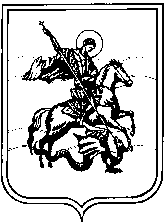 Сельская Думамуниципального образования сельского поселения село ИстьеЖуковского района Калужской областиРЕШЕНИЕс. Истьеот «___» ________ 2020 г.                                                                                            № ___Об утверждении Правил содержания собак и кошек на территории муниципального образования сельское поселения село Истье Калужской областиВ соответствии с положениями Федерального закона от 27.12.2018 № 498–ФЗ «Об ответственном обращении с животными и о внесении изменений в отдельные законодательные акты Российской Федерации», руководствуясь Уставом МО сельское поселение село Истье,  Сельская Дума МО СП село ИстьеРЕШИЛА:Утвердить Правила содержания  собак и кошек на территории муниципального образования сельское поселение село Истье Калужской области согласно приложению.Настоящее Решение подлежит обнародованию и размещению на официальном сайте администрации сельского поселения село Истье.Глава МО СПСело Истье		                                   	                                     Малышев Э.А.Приложениек Решению Сельской ДумыМО СП «Село Истье»от «___»_____.2020 г.Правиласодержания собак и кошек на территории муниципального образования сельское поселение село Истье Калужской областиОбщие положенияНастоящие Правила содержания собак и кошек на территории муниципального образования сельское поселение село Истье Калужской области (далее - "Правила") определяют обязанности и ответственность владельцев домашних животных (далее - "животных"), устанавливают единые и обязательные к исполнению нормы и требования в сфере гуманного обращения с домашними животными; содержания животных в квартирах, домовладениях, хозяйствующими субъектами; организации выгула и транспортировки животных.Правила разработаны на основании нормативных правовых актов Российской Федерации и Калужской области, определяющих требования к содержанию животных в населенных пунктах, санитарному состоянию населенных пунктов, защите животных и распространяются на всех физических и юридических лиц независимо от их формы собственности и ведомственной подчиненности.К животным применяются общие правила об имуществе, установленные Гражданским кодексом Российской Федерации. Животное может быть изъято у владельца по решению суда или в ином порядке, предусмотренном действующим законодательством.Владельцем животного считается физическое или юридическое лицо, осуществляющее уход за животным (собакой, кошкой), в том числе лица, принявшие на содержание бесхозных животных. Животное, постоянно проживающее на территории, принадлежащей физическому лицу, считается животным данного физического лица. Животное, находящиеся на территории предприятия (учреждения, организации) и призванное выполнять охранные или иные функции, считается принадлежащим данному юридическому лицу.Обязанности владельцев животныхВладельцы животных обязаны:Соблюдать законодательство в области обеспечения санитарно эпидемиологического благополучия населения в части соблюдения действующих санитарных правил и гигиенических нормативов, выполнения противоэпидемических, противоэпизоотических и санитарно-гигиенических мероприятий.Соблюдать требования ветеринарной и общественной безопасности, обеспечивать поведение животного, при котором оно не будет представлять опасности для окружающих людей и других животных, имущества физических и юридических лиц, муниципальной собственности;Предоставлять своим животным необходимое количество пищи и воды, выгуливать в соответствии с потребностями вида и породы, соблюдать зоогигиенические правила содержания;Обеспечивать регистрацию и идентификацию животного в установленном законодательством порядке;Немедленно доставлять животное, покусавшее человека либо другое животное, в учреждение государственной ветеринарной службы Калужской области по месту нахождения животного для осмотра и, при необходимости, помещения на карантинирование;Немедленно обратиться к специалисту государственной ветеринарной службы в случае заболевания животного заразным заболеванием, либо подозрении на такое заболевание;Немедленно сообщать в учреждение государственной ветеринарной службы Калужской области о случаях внезапного падежа животных, их необычного поведения, внезапной агрессии или о случаях покуса животного другим животным;Не допускать выбрасывания трупов животных и производства самовольных захоронений павших животных, обеспечивать утилизацию трупов животных в соответствии с ветеринарно-санитарными правилами утилизации биологических отходов;При невозможности в дальнейшем содержать животное, владелец обязан передать его другим гражданам или организациям. Отказ от животного не влечет прекращения прав и обязанностей собственника в отношении животного до передачи его другим лицам.Требования, предъявляемые к содержанию животныхОбщие требования к содержанию животных:регистрация и идентификация животных в соответствии с требованиями законодательства;регулярное предоставление животных в ветеринарное лечебно-профилактическое учреждение для осмотра, профилактических прививок, диагностических исследований;поддержание санитарного состояния места нахождения животного и прилегающей территории. Экскременты, оставленные животным в подъезде, лифте, местах общего пользования, на детских площадках, тротуарах и пр., должны быть убраны владельцем животного;обеспечение тишины и покоя в жилых помещениях, а также во дворе и на улице при выгуле животных в ночное время;исключение безнадзорного нахождения животных в общественных местах без сопровождающего лица, кроме оставленных владельцами на непродолжительное время на привязи.Запрещается:содержать животных в клетках, будках и вольерах не соответствующих размерам и физиологическим потребностям животного;натравливать собак на людей или животных, за исключением случаев необходимой самообороны и дрессуры животных в соответствии с правилами;содержать животных в местах общего пользования многоквартирных домов (на лестничных клетках, общих балконах, кухнях, коридорах, чердаках, подвалах домов и других помещениях);выпускать животных для самостоятельного выгуливания;разводить, содержать и отлавливать животных с целью использования шкур, мяса, другого сырья животного происхождения;лицам моложе 14 лет самостоятельно выгуливать собак, относящихся к сторожевым, бойцовым, крупным породам.Порядок содержания животных в квартирах и домовладениях:разрешается содержать животных как в квартирах, занятых одной семьей, так и в комнатах коммунальных квартир. Содержание животных в комнатах коммунальных квартир допускается при отсутствии у соседей медицинских противопоказаний и получения их письменного согласия;разрешается вольное содержание собаки на территории земельного участка, принадлежащего владельцу животного на праве собственности или на ином праве, при условии обеспечения невозможности выхода животного за его пределы без сопровождения владельца или иного уполномоченного им лица;в огороженных дворах общего пользования разрешается вольное содержание собаки, а также выпуск ее во двор ночью для несения охранной службы только при согласии проживающих;количество животных, содержащихся в жилых помещениях, ограничивается возможностью обеспечения им условий содержания в соответствии с зоогигиеническими требованиями. Запрещается организовывать в квартирах приюты и питомники для животных, в том числе животных без владельцев;владельцам собак, имеющим в собственности или пользовании земельный участок, при входе на участок необходимо разместить предупредительную надпись о наличии во дворе собаки.Содержание животных хозяйствующими субъектами:содержание животных допускается в случае обеспечения постоянного ухода за животными;запрещено содержание животных в организациях, учреждениях, на предприятиях при отсутствии специально оборудованных для этой цели помещений (мест);с целью пресечения бесконтрольного размножения животных, хозяйствующему субъекту рекомендуется стерилизовать животных;содержание животных предприятием должно осуществляться с учетом специфики деятельности хозяйствующего субъекта и должно соответствовать нормам безопасности людей, находящихся на данной и прилегающей территории;для охраны территории предприятия необходимо отпускать сторожевых собак, содержащихся в вольерах или на привязи, предварительно убедившись в отсутствии на данной территории посетителей;при входе, въезде на территорию предприятия, должна висеть предупреждающая табличка об охране территории собаками;содержание животных на территории садоводческих, огороднических, дачных кооперативов, домов отдыха, санаториев, туристических баз, спортивных, трудовых и лагерей отдыха допускается с соблюдением требований настоящих Правил и регулируется локальными нормативными актами юридического лица. По окончании летнего сезона запрещено оставлять животных на территории садоводческих, огороднических, дачных кооперативов, домов отдыха, санаториев, туристических баз, спортивных, трудовых и лагерей отдыха без осуществления надлежащего присмотра и ухода за ними.Порядок выгула животных:выводить животных из жилых помещений, подъездов многоэтажных жилых домов, других изолированных территорий в общие дворы, на улицу допускается на поводке, а собак, включенных в перечень потенциально опасных собак, утвержденный постановлением Правительства Российской Федерации, на поводке и в наморднике. в местах массового скопления людей собаки в сопровождении владельца должны находиться на поводке и в наморднике. спускать собаку с поводка можно в местах, разрешенных нормативным правовым актом органа исполнительной власти муниципального образования для свободного выгула. При отсутствии площадок для выгула, выгуливание собак разрешается на пустырях, в малолюдных местах с соблюдением настоящих Правил;при переходе через улицу и вблизи автомагистралей владелец собаки обязан исключить свободное неконтролируемое передвижение животного при пересечении проезжей части автомобильной дороги;на детских площадках, стадионах, на территориях дошкольных, школьных и лечебных учреждений свободный выгул животных запрещен. Прочие организации имеют право устанавливать запрет посещения их территории с животными при условии обязательной установки соответствующих знаков (надписей);безнадзорные животные подлежат отлову и передаче в приют для животных без владельцев для передержки в порядке, установленном нормативными правовыми актами, регулирующими обращение с животными без владельцев. Информация об отловленных животных является общедоступной.Перевозка животных в общественном транспорте производится с соблюдением установленных правил пользования соответствующими транспортными средствами при соблюдении мер, обеспечивающих безопасность и исключающих беспокойство пассажиров.Торговля животными допускается в специально оборудованных для этих целей местах с соблюдением ветеринарных и санитарно-эпидемиологических требований законодательства.Ответственность за нарушение настоящих ПравилФизические и юридические лица, должностные лица, виновные в нарушении настоящих Правил, несут ответственность в соответствии с действующим законодательством.Вред, причиненный здоровью граждан, или ущерб, нанесенный имуществу животными, возмещается в установленном законом порядке.Заключительные положенияИные требования по содержанию животных, не предусмотренные настоящими Правилами, регулируются нормативными правовыми актами Российской Федерации и Калужской области.